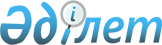 Курчатов қаласының 2018 – 2020 жылдарға арналған бюджеті туралы
					
			Күшін жойған
			
			
		
					Шығыс Қазақстан облысы Курчатов қалалық мәслихатының 2017 жылғы 25 желтоқсандағы № 18/130-VI шешімі. Шығыс Қазақстан облысының Әділет департаментінде 2017 жылғы 27 желтоқсанда № 5363 болып тіркелді. Күші жойылды - Шығыс Қазақстан облысы Курчатов қалалық мәслихатының 2018 жылғы 26 желтоқсандағы № 27/206-VI шешімімен.
      Ескерту. Күші жойылды - Шығыс Қазақстан облысы Курчатов қалалық мәслихатының 26.12.2018 № 27/206-VI шешімімен (01.01.2019 бастап қолданысқа енгізіледі).

       РҚАО-ның ескертпесі.

      Құжаттың мәтінінде түпнұсқаның пунктуациясы мен орфографиясы сақталған.
      Қазақстан Республикасының 2008 жылғы 04 желтоқсандағы Бюджет кодексінің 73, 75 баптарына, Қазақстан Республикасының 2001 жылғы 23 қаңтардағы "Қазақстан Республикасындағы жергілікті мемлекеттік басқару және өзін – өзі басқару туралы" Заңының 6 бабы 1- тармағы 1) тармақшасына, Шығыс Қазақстан облыстық мәслихатының 2017 жылғы 13 желтоқсандағы № 16/176-VІ "2018-2020 жылдарға арналған облыстық бюджет туралы" (нормативтік құқықтық актілерді мемлекеттік тіркеу Тізілімінде 5341 нөмірімен тіркелген) шешіміне сәйкес Курчатов қалалық мәслихаты ШЕШІМ ҚАБЫЛДАДЫ:
            1. Курчатов қаласының 2018-2020 жылдарға арналған бюджеті тиісінше 1, 2, 3 қосымшаларға сәйкес, соның ішінде 2018 жылға мынадай көлемдерде бекітілсін: 
      1) кірістер – 3 035 185,8 мың теңге, соның ішінде:
      салықтық түсімдер – 1 032 691,6 мың теңге;
      салықтық емес түсімдер – 7 889,0 мың теңге;
      негізгі капиталды сатудан түсетін түсімдер – 3 221,0 мың теңге;
      трансферттер түсімі – 1 991 384,2 мың теңге;
      2) шығындар – 3 160 970,8 мың теңге;
      3) таза бюджеттік кредиттеу – 1 427 163,0 мың теңге, соның ішінде:
      бюджеттік кредиттер – 1 438 455,0 мың теңге;
      бюджеттік кредиттерді өтеу – 11 292,0 мың теңге;
      4) қаржы активтерімен жасалатын операциялар бойынша сальдо – 5 900,0 мың теңге, соның ішінде:
      қаржы активтерін сатып алу – 5 900,0 мың теңге;
      5) бюджет тапшылығы (профициті) – - 1 558 848,0 мың теңге;
      6) бюджет тапшылығын қаржыландыру (профицитін пайдалану) – 1 558 848,0 мың теңге.
      Ескерту. 1-тармақ жаңа редакцияда - Шығыс Қазақстан облысы Курчатов қалалық мәслихатының 23.11.2018 № 26/197-VI шешімімен (01.01.2018 бастап қолданысқа енгізіледі).


      2. Қала бюджетіне "2018-2020 жылдарға арналған облыстық бюджет туралы" Шығыс Қазақстан облыстық мәслихатының 2017 жылғы 13 желтоқсандағы № 16/176-VІ шешіміне өзгерістер енгізу туралы" Шығыс Қазақстан облыстық мәслихатының 2018 жылғы 6 маусымдағы № 20/233-VI (нормативтік құқықтық актілерді мемлекеттік тіркеу Тізілімінде 5648 нөмірімен тіркелген) шешімімен белгіленген әлеуметтік салық, төлем көзінен салық салынатын табыстардан ұсталатын жеке табыс салығы бойынша кірістерді бөлу нормативі 2018 жылға 98,8 пайыз мөлшерінде орындауға қабылдансын.
      Ескерту. 2-тармақ жаңа редакцияда - Шығыс Қазақстан облысы Курчатов қалалық мәслихатының 20.06.2018 № 21/168-VI шешімімен (01.01.2018 бастап қолданысқа енгізіледі).


      3. 2018 жылға арналған қалалық бюджетте облыстық бюджеттен берілетін субвенциялар көлемі 460 635, 0 мың теңге сомасында қарастырылсын. 
      4. Қаланың жергілікті атқарушы органының 2018 жылға арналған резерві 21 076,0 мың теңге сомасында бекітілсін.
      5. 2018 жылға арналған қалалық бюджетті орындау барысында секвестрлеуге жатпайтын, қалалық бюджеттік бағдарламалар тізбесі 4 - қосымшаға сәйкес ескерілсін.
      6. 2018 жылға арналған қалалық бюджетте облыстық бюджеттен берілетін ағымдағы нысаналы трансферттер 251 209,2 мың теңге сомасында қарастырылсын.
      Ескерту. 6-тармақ жаңа редакцияда - Шығыс Қазақстан облысы Курчатов қалалық мәслихатының 23.11.2018 № 26/197-VI шешімімен (01.01.2018 бастап қолданысқа енгізіледі).


      6-1. 2018 жылға арналған қалалық бюджетте облыстық бюджеттен берілетін дамуға арналған нысаналы трансферттер 50 000,0 мың теңге сомасында қарастырылсын.
      Ескерту.Шешім 6-1-тармақпен толықтырылды - Шығыс Қазақстан облысы Курчатов қалалық мәслихатының 23.11.2018 № 26/197-VI шешімімен (01.01.2018 бастап қолданысқа енгізіледі).


      7. 2018 жылға арналған қалалық бюджетте республикалық бюджеттен берілетін ағымдағы нысаналы трансферттер 7 405,0 мың теңге сомасында қарастырылсын.
      Ескерту. 7-тармақ жаңа редакцияда - Шығыс Қазақстан облысы Курчатов қалалық мәслихатының 23.11.2018 № 26/197-VI шешімімен (01.01.2018 бастап қолданысқа енгізіледі).


      8. 2018 жылға арналған қалалық бюджетте республикалық бюджеттен берілетін дамуға арналған нысаналы трансферттер 1 194 938,0 мың теңге сомасында қарастырылсын.
      Ескерту. 8-тармақ жаңа редакцияда - Шығыс Қазақстан облысы Курчатов қалалық мәслихатының 23.11.2018 № 26/197-VI шешімімен (01.01.2018 бастап қолданысқа енгізіледі).


      9. 2018 жылға арналған қалалық бюджетте республикалық бюджеттен берілетін кредиттер 1 438 455,0 мың теңге сомасында қарастырылсын.
      10. Осы шешім 2018 жылғы 1 қаңтардан бастап қолданысқа енгізіледі. Курчатов қаласының 2018 жылға арналған бюджеті
      Ескерту. 1 - қосымша жаңа редакцияда - Шығыс Қазақстан облысы Курчатов қалалық мәслихатының 23.11.2018 № 26/197-VI шешімімен (01.01.2018 бастап қолданысқа енгізіледі). Курчатов қаласының 2019 жылға арналған бюджеті Курчатов қаласының 2020 жылға арналған бюджеті 2018 жылға арналған қалалық бюджетті орындау процесінде секвестрлеуге жатпайтын, жергілікті бюджеттік бағдарламалар тізімі
					© 2012. Қазақстан Республикасы Әділет министрлігінің «Қазақстан Республикасының Заңнама және құқықтық ақпарат институты» ШЖҚ РМК
				
      Сессия төрағасы

А. Борисенко

      Курчатов қалалық мәслихатының 

      хатшысы

Г. Қарымбаева
Курчатов қалалық 
мәслихатының 
2017 жылғы 25 желтоқсандағы 
№ 18/130-VІ шешіміне 
1 қосымша
Санаты
Санаты
Санаты
Санаты
Барлық кірістер (мың теңге)
Сыныбы
Сыныбы
Сыныбы
Барлық кірістер (мың теңге)
Кіші сыныбы
Кіші сыныбы
Барлық кірістер (мың теңге)
Атауы
Барлық кірістер (мың теңге) 1 2 3 4 5
І. Кірістер
3 035 185,8
1
Салықтық түсімдер
1 032 691,6
01
Табыс салығы
447 113,0
2
Жеке табыс салығы
447 113,0
03
Әлеуметтік салық
397 999,3
1
Әлеуметтік салық
397 999,3
04
Меншікке салынатын салықтар
162 411,6
1
Мүлікке салынатын салықтар
98 400,0
3
Жер салығы 
36 000,0
4
Көлік құралдарына салынатын салық
28 011,6
05
Тауарларға, жұмыстарға және қызметтерге салынатын ішкі салықтар
22 167,7
2
Акциздер
800,0
3
Табиғи және басқа да ресурстарды пайдаланғаны үшін түсетін түсімдер
15 700,0
4
Кәсіпкерлік және кәсіби қызметті жүргізгені үшін алынатын алымдар
5 667,7
08
Заңдық маңызы бар әрекеттерді жасағаны және (немесе) оған уәкілеттігі бар мемлекеттік органдар немесе лауазымды адамдар құжаттар бергені үшін алынатын міндетті төлемдер
3 000,0
1
Мемлекеттік баж
3 000,0
2
Салықтық емес түсiмдер
7 889,0
01
Мемлекеттік меншіктен түсетін кірістер
7 089,0
5
Мемлекет меншігіндегі мүлікті жалға беруден түсетін кірістер
6 929,0
9
Мемлекет меншігінен түсетін басқа да кірістер 
160,0
06
Басқа да салықтық емес түсiмдер 
800,0
1
Басқа да салықтық емес түсiмдер 
800,0
3
Негізгі капиталды сатудан түсетін түсімдер
3 221,0
01
Мемлекеттік мекемелерге бекітілген мемлекеттік мүлікті сату
421,0
1
Мемлекеттік мекемелерге бекітілген мемлекеттік мүлікті сату
421,0
03
Жердi және материалдық емес активтердi сату
2 800,0
1
Жерді сату
1 300,0
2
Материалдық емес активтердi сату
1 500,0
4
Трансферттердің түсімдері
1 991 384,2
02
Мемлекеттiк басқарудың жоғары тұрған органдарынан түсетiн трансферттер
1 991 384,2
2
Облыстық бюджеттен түсетiн трансферттер
1 991 384,2
Функционалдық топ
Функционалдық топ
Функционалдық топ
Функционалдық топ
Функционалдық топ
Барлық шығындар (мың теңге)
Функционалдық кіші топ
Функционалдық кіші топ
Функционалдық кіші топ
Функционалдық кіші топ
Барлық шығындар (мың теңге)
Бюджеттік бағдарламалардың әкімшісі
Бюджеттік бағдарламалардың әкімшісі
Бюджеттік бағдарламалардың әкімшісі
Барлық шығындар (мың теңге)
Бюджеттік бағдарлама
Бюджеттік бағдарлама
Барлық шығындар (мың теңге)
Атауы
Барлық шығындар (мың теңге) 1 2 3 4 5 6
ІІ. Шығындар
3 160 970,8
01
Жалпы сипаттағы мемлекеттiк қызметтер
276 259,0
1
Мемлекеттiк басқарудың жалпы функцияларын орындайтын өкiлдi, атқарушы және басқа органдар
173 442,2
112
Аудан (облыстық маңызы бар қала) мәслихатының аппараты
18 692,7
001
Аудан (облыстық маңызы бар қала) мәслихатының қызметін қамтамасыз ету жөніндегі қызметтер
18 612,7
003
Мемлекеттік органның күрделі шығыстары
80,0
122
Аудан (облыстық маңызы бар қала) әкімінің аппараты
154 749,5
001
Аудан (облыстық маңызы бар қала) әкімінің қызметін қамтамасыз ету жөніндегі қызметтер
152 039,5
003
Мемлекеттік органның күрделі шығыстары
2 710,0
2
Қаржылық қызмет
653,3
459
Ауданның (облыстық маңызы бар қаланың) экономика және қаржы бөлімі
653,3
003
Салық салу мақсатында мүлікті бағалауды жүргізу
413,3
010
Жекешелендіру, коммуналдық меншікті басқару, жекешелендіруден кейінгі қызмет және осыған байланысты дауларды реттеу
240,0
9
Жалпы сипаттағы өзге де мемлекеттiк қызметтер
102 163,5
458
Ауданның (облыстық маңызы бар қаланың) тұрғын үй-коммуналдық шаруашылығы, жолаушылар көлігі және автомобиль жолдары бөлімі
23 993,1
001
Жергілікті деңгейде тұрғын үй-коммуналдық шаруашылығы, жолаушылар көлігі және автомобиль жолдары саласындағы мемлекеттік саясатты іске асыру жөніндегі қызметтер
23 543,1
013
Мемлекеттік органның күрделі шығыстары
450,0
459
Ауданның (облыстық маңызы бар қаланың) экономика және қаржы бөлімі
31 830,4
001
Ауданның (облыстық маңызы бар қаланың) экономикалық саясаттын қалыптастыру мен дамыту, мемлекеттік жоспарлау, бюджеттік атқару және коммуналдық меншігін басқару саласындағы мемлекеттік саясатты іске асыру жөніндегі қызметтер
31 297,7
015
Мемлекеттік органның күрделі шығыстары
532,7
471
Ауданның (облыстық маңызы бар қаланың) білім, дене шынықтыру және спорт бөлімі
31 158,0
001
Жергілікті деңгейде білім, дене шынықтыру және спорт саласындағы мемлекеттік саясатты іске асыру жөніндегі қызметтер
30 054,0
018
Мемлекеттік органның күрделі шығыстары
1 104,0
493
Ауданың (облыстық маңызы бар қаланың) кәсіпкерлік, өнеркәсіп және туризм бөлімі
15 182,0
001
Жергілікті деңгейде кәсіпкерлікті, өнеркәсіпті және туризмді дамыту саласындағы мемлекеттік саясатты іске асыру жөніндегі қызметтер
14 790,0
003
Мемлекеттік органның күрделі шығыстары
392,0
02
Қорғаныс
7 764,1
1
Әскери мұқтаждар
6 310,0
122
Аудан (облыстық маңызы бар қала) әкімінің аппараты
6 310,0
005
Жалпыға бірдей әскери міндетті атқару шеңберіндегі іс-шаралар
6 310,0
2
Төтенше жағдайлар жөнiндегi жұмыстарды ұйымдастыру
1 454,1
122
Аудан (облыстық маңызы бар қала) әкімінің аппараты
1 454,1
006
Аудан (облыстық маңызы бар қала) ауқымындағы төтенше жағдайлардың алдын алу және оларды жою
1 454,1
03
Қоғамдық тәртіп, қауіпсіздік, құқықтық, сот, қылмыстық-атқару қызметі
15 740,0
9
Қоғамдық тәртіп және қауіпсіздік саласындағы басқа да қызметтер
15 740,0
458
Ауданның (облыстық маңызы бар қаланың) тұрғын үй-коммуналдық шаруашылығы, жолаушылар көлігі және автомобиль жолдары бөлімі
15 740,0
021
Елдi мекендерде жол қозғалысы қауiпсiздiгін қамтамасыз ету
15 740,0
04
Бiлiм беру
904 681,1
1
Мектепке дейiнгi тәрбие және оқыту
175 111,8
471
Ауданның (облыстық маңызы бар қаланың) білім, дене шынықтыру және спорт бөлімі
172 642,8
003
Мектепке дейінгі тәрбие мен оқыту ұйымдарының қызметін қамтамасыз ету
67 633,8
040
Мектепке дейінгі білім беру ұйымдарында мемлекеттік білім беру тапсырысын іске асыруға
105 009,0
472
Ауданның (облыстық маңызы бар қаланың) құрылыс, сәулет және қала құрылысы бөлімі
2 469,0
037
Мектепке дейiнгi тәрбие және оқыту объектілерін салу және реконструкциялау
2 469,0
2
Бастауыш, негізгі орта және жалпы орта білім беру
578 346,1
471
Ауданның (облыстық маңызы бар қаланың) білім, дене шынықтыру және спорт бөлімі
578 346,1
004
Жалпы білім беру
475 055,0
005
Балалар мен жасөспірімдерге қосымша білім беру 
57 312,0
028
Балалар мен жасөспірімдерге спорт бойынша қосымша білім беру
45 979,1
9
Бiлiм беру саласындағы өзге де қызметтер
151 223,2
471
Ауданның (облыстық маңызы бар қаланың) білім, дене шынықтыру және спорт бөлімі
151 223,2
009
Ауданның (облыстық маңызы бар қаланың) мемлекеттік білім беру мекемелер үшін оқулықтар мен оқу-әдiстемелiк кешендерді сатып алу және жеткізу
39 981,2
020
Жетім баланы (жетім балаларды) және ата-аналарының қамқорынсыз қалған баланы (балаларды) күтіп-ұстауға асыраушыларына ай сайынғы ақшалай қаражат төлемдері
4 137,9
067
Ведомстволық бағыныстағы мемлекеттік мекемелер мен ұйымдардың күрделі шығыстары
107 104,1
06
Әлеуметтiк көмек және әлеуметтiк қамсыздандыру
145 730,4
1
Әлеуметтiк қамсыздандыру
6 045,4
451
Ауданның (облыстық маңызы бар қаланың) жұмыспен қамту және әлеуметтік бағдарламалар бөлімі
3 114,8
005
Мемлекеттік атаулы әлеуметтік көмек 
3 114,8
471
Ауданның (облыстық маңызы бар қаланың) білім, дене шынықтыру және спорт бөлімі
2 930,6
030
Патронат тәрбиешілерге берілген баланы (балаларды) асырап бағу
2 930,6
2
Әлеуметтік көмек
111 052,8
451
Ауданның (облыстық маңызы бар қаланың) жұмыспен қамту және әлеуметтік бағдарламалар бөлімі
111 052,8
002
Жұмыспен қамту бағдарламасы
47 629,0
006
Тұрғын үйге көмек көрсету
523,1
007
Жергілікті өкілетті органдардың шешімі бойынша мұқтаж азаматтардың жекелеген топтарына әлеуметтік көмек
35 712,2
010
Үйде тәрбиеленіп оқытылатын мүгедек балаларды материалдық қамтамасыз ету
394,5
014
Мұқтаж азаматтарға үйде әлеуметтік көмек көрсету
4 518,0
017
Оңалтудың жеке бағдарламасына сәйкес мұқтаж мүгедектердi мiндеттi гигиеналық құралдармен қамтамасыз ету, қозғалуға қиындығы бар бірінші топтағы мүгедектерге жеке көмекшінің және есту бойынша мүгедектерге қолмен көрсететiн тіл маманының қызметтерін ұсыну
1 947,0
023
Жұмыспен қамту орталықтарының қызметін қамтамасыз ету
20 329,0
9
Әлеуметтiк көмек және әлеуметтiк қамтамасыз ету салаларындағы өзге де қызметтер
28 632,2
451
Ауданның (облыстық маңызы бар қаланың) жұмыспен қамту және әлеуметтік бағдарламалар бөлімі
28 632,2
001
Жергілікті деңгейде халық үшін әлеуметтік бағдарламаларды жұмыспен қамтуды қамтамасыз етуді іске асыру саласындағы мемлекеттік саясатты іске асыру жөніндегі қызметтер
23 523,2
011
Жәрдемақыларды және басқа да әлеуметтік төлемдерді есептеу, төлеу мен жеткізу бойынша қызметтерге ақы төлеу
163,0
021
Мемлекеттік органның күрделі шығыстары
4 646,0
050
Қазақстан Республикасында мүгедектердің құқықтарын қамтамасыз ету және өмір сүру сапасын жақсарту жөніндегі 2012-2018 жылдарға арналған іс-шаралар жоспарын іске асыру 
300,0
07
Тұрғын үй-коммуналдық шаруашылық
1 499 579,8
1
Тұрғын үй шаруашылығы
31 068,6
458
Ауданның (облыстық маңызы бар қаланың) тұрғын үй-коммуналдық шаруашылығы, жолаушылар көлігі және автомобиль жолдары бөлімі
1 450,0
003
Мемлекеттік тұрғын үй қорын сақтауды ұйымдастыру
1 450,0
472
Ауданның (облыстық маңызы бар қаланың) құрылыс, сәулет және қала құрылысы бөлімі
29 618,6
004
Инженерлік-коммуникациялық инфрақұрылымды жобалау, дамыту және (немесе) жайластыру
11 842,6
098
Коммуналдық тұрғын үй қорының тұрғын үйлерін сатып алу
17 776,0
2
Коммуналдық шаруашылық
1 410 955,4
458
Ауданның (облыстық маңызы бар қаланың) тұрғын үй-коммуналдық шаруашылығы, жолаушылар көлігі және автомобиль жолдары бөлімі
90 599,4
012
Сумен жабдықтау және су бұру жүйесінің жұмыс істеуі
38 349,4
026
Ауданның (облыстық маңызы бар қаланың) коммуналдық меншігіндегі жылу жүйелерін қолдануды ұйымдастыру
2 250,0
029
Сумен жабдықтау және су бұру жүйелерін дамыту
50 000,0
472
Ауданның (облыстық маңызы бар қаланың) құрылыс, сәулет және қала құрылысы бөлімі
1 320 356,0
006
Сумен жабдықтау және су бұру жүйесін дамыту
1 320 356,0
3
Елді-мекендерді көркейту
57 555,8
458
Ауданның (облыстық маңызы бар қаланың) тұрғын үй-коммуналдық шаруашылығы, жолаушылар көлігі және автомобиль жолдары бөлімі
57 555,8
015
Елдi мекендердегі көшелердi жарықтандыру
21 681,0
016
Елдi мекендердiң санитариясын қамтамасыз ету
10 642,0
017
Жерлеу орындарын ұстау және туыстары жоқ адамдарды жерлеу
859,0
018
Елдi мекендердi абаттандыру және көгалдандыру
24 373,8
08
Мәдениет, спорт, туризм және ақпараттық кеңістiк
148 097,8
1
Мәдениет саласындағы қызмет
67 017,0
455
Ауданның (облыстық маңызы бар қаланың) мәдениет және тілдерді дамыту бөлімі
67 017,0
003
Мәдени-демалыс жұмысын қолдау
67 017,0
2
Спорт
350,0
471
Ауданның (облыстық маңызы бар қаланың) білім, дене шынықтыру және спорт бөлімі
350,0
014
Аудандық (облыстық маңызы бар қалалық) деңгейде спорттық жарыстар өткiзу
350,0
3
Ақпараттық кеңiстiк
20 770,8
455
Ауданның (облыстық маңызы бар қаланың) мәдениет және тілдерді дамыту бөлімі
18 194,8
006
Аудандық (қалалық) кiтапханалардың жұмыс iстеуi
10 212,0
007
Мемлекеттiк тiлдi және Қазақстан халқының басқа да тiлдерін дамыту
7 982,8
456
Ауданның (облыстық маңызы бар қаланың) ішкі саясат бөлімі
2 576,0
002
Мемлекеттік ақпараттық саясат жүргізу жөніндегі қызметтер
2 576,0
9
Мәдениет, спорт, туризм және ақпараттық кеңiстiктi ұйымдастыру жөнiндегi өзге де қызметтер
59 960,0
455
Ауданның (облыстық маңызы бар қаланың) мәдениет және тілдерді дамыту бөлімі
30 607,0
001
Жергілікті деңгейде тілдерді және мәдениетті дамыту саласындағы мемлекеттік саясатты іске асыру жөніндегі қызметтер
12 915,0
010
Мемлекеттік органның күрделі шығыстары
15,0
032
Ведомстволық бағыныстағы мемлекеттік мекемелер мен ұйымдардың күрделі шығыстары
17 677,0
456
Ауданның (облыстық маңызы бар қаланың) ішкі саясат бөлімі
29 353,0
001
Жергілікті деңгейде ақпарат, мемлекеттілікті нығайту және азаматтардың әлеуметтік сенімділігін қалыптастыру саласында мемлекеттік саясатты іске асыру жөніндегі қызметтер
17 004,0
003
Жастар саясаты саласында іс-шараларды іске асыру
9 649,0
006
Мемлекеттік органның күрделі шығыстары
2 700,0
10
Ауыл, су, орман, балық шаруашылығы, ерекше қорғалатын табиғи аумақтар, қоршаған ортаны және жануарлар дүниесін қорғау, жер қатынастары
35 360,3
1
Ауыл шаруашылығы
35 360,3
472
Ауданның (облыстық маңызы бар қаланың) құрылыс, сәулет және қала құрылысы бөлімі
2 108,6
010
Ауыл шаруашылығы объектілерін дамыту
2 108,6
477
Ауданның (облыстық маңызы бар қаланың) ауыл шаруашылығы мен жер қатынастары бөлімі
17 783,0
001
Жергілікті деңгейде ауыл шаруашылығы және жер қатынастары саласындағы мемлекеттік саясатты іске асыру жөніндегі қызметтер
13 850,0
003
Мемлекеттік органның күрделі шығыстары
3 933,0
800
Ауданның (облыстық маңызы бар қаланың) ветеринария және ветеринариялық бақылау бөлімі 
15 468,7
001
Жергілікті деңгейде ветеринария және ветеринариялық бақылау саласындағы мемлекеттік саясатты іске асыру жөніндегі қызметтер
9 629,4
003
Мемлекеттік органның күрделі шығыстары
216,0
006
Қаңғыбас иттер мен мысықтарды аулауды және жоюды ұйымдастыру 
884,0
008 
Жануарлардың энзоотиялық аурулары бойынша ветеринариялық іс-шараларды жүргізу
1 330,1
009
Ауыл шаруашылығы жануарларын сәйкестендіру жөніндегі іс-шараларды өткізу
98,3
010
Эпизоотияға қарсы іс-шаралар жүргізу
3 310,9
11
Өнеркәсіп, сәулет, қала құрылысы және құрылыс қызметі
13 873,6
2
Сәулет, қала құрылысы және құрылыс қызметі
13 873,6
472
Ауданның (облыстық маңызы бар қаланың) құрылыс, сәулет және қала құрылысы бөлімі
13 873,6
001
Жергілікті деңгейде құрылыс, сәулет және қала құрылысы саласындағы мемлекеттік саясатты іске асыру жөніндегі қызметтер
13 873,6
12
Көлiк және коммуникация
63 400,0
1
Автомобиль көлiгi
63 400,0
458
Ауданның (облыстық маңызы бар қаланың) тұрғын үй-коммуналдық шаруашылығы, жолаушылар көлігі және автомобиль жолдары бөлімі
63 400,0
023
Автомобиль жолдарының жұмыс істеуін қамтамасыз ету
63 400,0
13
Басқалар
10 779,0
9
Басқалар
10 779,0
459
Ауданның (облыстық маңызы бар қаланың) экономика және қаржы бөлімі
10 779,0
012
Ауданның (облыстық маңызы бар қаланың) жергілікті атқарушы органының резерві 
10 779,0
14
Борышқа қызмет көрсету
59,8
1
Борышқа қызмет көрсету
59,8
459
Ауданның (облыстық маңызы бар қаланың) экономика және қаржы бөлімі
59,8
021
Жергілікті атқарушы органдардың облыстық бюджеттен қарыздар бойынша сыйақылар мен өзге де төлемдерді төлеу бойынша борышына қызмет көрсету
59,8
15
Трансферттер
39 645,9
1
Трансферттер 
39 645,9
459
Ауданның (облыстық маңызы бар қаланың) экономика және қаржы бөлімі
39 645,9
006
Пайдаланылмаған (толық пайдаланылмаған) нысаналы трансферттерді қайтару
592,9
024
Заңнаманы өзгертуге байланысты жоғары тұрған бюджеттің шығындарын өтеуге төменгі тұрған бюджеттен ағымдағы нысаналы трансферттер
39 053,0
ІІІ. Таза бюджеттік кредиттеу
1 427 163,0
Бюджеттік кредиттер
1 438 455,0
07
Тұрғын үй – коммуналдық шаруашылық
1 438 455,0
1
Тұрғын үй шаруашылығы
1 438 455,0
458
Ауданның (облыстық маңызы бар қаланың) тұрғын үй-коммуналдық шаруашылығы, жолаушылар көлігі және автомобиль жолдары бөлімі
1 438 455,0
053
Жылу, сумен жабдықтау және су бұру жүйелерін реконструкция және құрылыс үшін кредит беру
1 438 455,0
5
Бюджеттік кредиттерді өтеу
11 292,0
01
Бюджеттік кредиттерді өтеу
11 292,0
1
Мемлекеттік бюджеттен берілген бюджеттік кредиттерді өтеу
11 292,0
IV. Қаржы активтерімен жасалатын операциялар бойынша сальдо
5 900,0
Қаржы активтерін сатып алу
5 900,0
13
Басқалар
5 900,0
9
Басқалар
5 900,0
458
Ауданның (облыстық маңызы бар қаланың) тұрғын үй-коммуналдық шаруашылығы, жолаушылар көлігі және автомобиль жолдары бөлімі
5 900,0
065
Заңды тұлғалардың жарғылық капиталын қалыптастыру немесе ұлғайту
5 900,0
V. Бюджет тапшылығы (профициті)
-1 558 848,0
VI. Бюджет тапшылығын қаржыландыру (профицитті пайдалану)
1 558 848,0
7
Қарыздар түсімдері
1 438 455,0
01
Мемлекеттік ішкі қарыздар
1 438 455,0
2
Қарыз алу келісім - шарттары
1 438 455,0
16
Қарыздарды өтеу
11 292,0
1
Қарыздарды өтеу
11 292,0
459
Ауданның (облыстық маңызы бар қаланың) экономика және қаржы бөлімі
11 292,0
005
Жергілікті атқарушы органның жоғары тұрған бюджет алдындағы борышын өтеу
11 292,0
8
Бюджет қаражаттарының пайдаланылатын қалдықтары
131 685,0
01
Бюджет қаражаты қалдықтары
131 685,0
1
Бюджет қаражатының бос қалдықтары
131 685,0Курчатов қалалық 
мәслихатының 
2017 жылғы 25 желтоқсандағы 
№ 18/130-VІ шешіміне 
2 қосымша 
Санаты
Санаты
Санаты
Санаты
Барлық кірістер (мың теңге)
Сыныбы
Сыныбы
Сыныбы
Барлық кірістер (мың теңге)
Ішкі сыныбы
Ішкі сыныбы
Барлық кірістер (мың теңге)
Атауы
Барлық кірістер (мың теңге) 1 2 3 4 5
 І.Кірістер
1 508 165,0
1
Салықтық түсімдер
1 078 320,0
01
Табыс салығы
466 057,0
2
Жеке табыс салығы
466 057,0
03
Әлеуметтік салық
418 989,0
1
Әлеуметтік салық
418 989,0
04
Меншікке салынатын салықтар
165 150,0
1
Мүлікке салынатын салықтар
99 350,0
3
Жер салығы 
36 300,0
4
Көлік құралдарына салынатын салық
29 500,0
05
Тауарларға, жұмыстарға және қызметтерге салынатын ішкі салықтар
24 212,0
2
Акциздер
800,0
3
Табиғи және басқа ресурстарды пайдаланғаны үшін түсетін түсімдер
15 700,0
4
Кәсіпкерлік және кәсіби қызметті жүргізгені үшін алынатын алымдар
7 712,0
08
Заңдық мәнді іс-әрекеттерді жасағаны және (немесе) оған уәкілеттігі бар мемлекеттік органдар немесе лауазымды адамдар құжаттар бергені үшін алынатын міндетті төлемдер
3 912,0
1
Мемлекеттік баж
3 912,0
2
Салықтық емес түсiмдер
8 087,0
01
Мемлекеттік меншіктен түсетін кірістер
7 052,0
5
Мемлекет меншігіндегі мүлікті жалға беруден түсетін кірістер
6 892,0
9
Мемлекет меншігінен түсетін басқа да кірістер
160,0
04
Мемлекеттік бюджеттен қаржыландырылатын, сондай-ақ Қазақстан Республикасы Ұлттық Банкінің бюджетінен (шығыстар сметасынан) ұсталатын және қаржыландырылатын мемлекеттік мекемелер салатын айыппұлдар, өсімпұлдар, санкциялар, өндіріп алулар
135,0
1
Мұнай секторы ұйымдарынан түсетін түсімдерді қоспағанда, мемлекеттік бюджеттен қаржыландырылатын, сондай-ақ Қазақстан Республикасы Ұлттық Банкінің бюджетінен (шығыстар сметасынан) ұсталатын және қаржыландырылатын мемлекеттік мекемелер салатын айыппұлдар, өсімпұлдар, санкциялар, өндіріп алулар
135,0
06
Өзге де салықтық емес түсiмдер
900,0
1
Өзге де салықтық емес түсiмдер
900,0
3
Негізгі капиталды сатудан түсетін түсімдер
4 000,0
01
Мемлекеттік мекемелерге бекітілген мемлекеттік мүлікті сату
1 000,0
1
Мемлекеттік мекемелерге бекітілген  мемлекеттік мүлікті сату
1 000,0
03
Жердi және материалдық емес активтердi сату
3 000,0
1
Жерді сату
1 500,0
2
Материалдық емес активтердi сату
1 500,0
4
Трансферттердің түсімдері
417 758,0
02
Мемлекеттік басқарудың жоғары тұрған органдарынан түсетін трансферттер
417 758,0
2
Облыстық бюджеттен түсетін трансферттер
417 758,0
Функционалдық топ
Функционалдық топ
Функционалдық топ
Функционалдық топ
Функционалдық топ
Барлық шығындар (мың теңге)
Функционалдық кіші топ
Функционалдық кіші топ
Функционалдық кіші топ
Функционалдық кіші топ
Барлық шығындар (мың теңге)
Бюджеттік бағдарламалардың әкімшісі
Бюджеттік бағдарламалардың әкімшісі
Бюджеттік бағдарламалардың әкімшісі
Барлық шығындар (мың теңге)
Бюджеттік бағдарлама
Бюджеттік бағдарлама
Барлық шығындар (мың теңге)
Атауы 1 2 3 4 5 6
ІІ. Шығындар
1 508 165,0
01
Жалпы сипаттағы мемлекеттiк қызметтер
229 604,0
1
Мемлекеттiк басқарудың жалпы функцияларын орындайтын өкiлдi, атқарушы және басқа органдар
144 724,0
112
Аудан (облыстық маңызы бар қала) мәслихатының аппараты
18 176,0
001
Аудан (облыстық маңызы бар қала) мәслихатының қызметін қамтамасыз ету жөніндегі қызметтер
18 146,0
003
Мемлекеттік органның күрделі шығыстары
30,0
122
Аудан (облыстық маңызы бар қала) әкімінің аппараты
126 548,0
001
Аудан (облыстық маңызы бар қала) әкімінің қызметін қамтамасыз ету жөніндегі қызметтер
126 548,0
9
Жалпы сипаттағы өзге де мемлекеттiк қызметтер
84 880,0
458
Ауданның (облыстық маңызы бар қаланың) тұрғын үй-коммуналдық шаруашылығы, жолаушылар көлігі және автомобиль жолдары бөлімі
19 355,0
001
Жергілікті деңгейде тұрғын үй-коммуналдық шаруашылығы, жолаушылар көлігі және автомобиль жолдары саласындағы мемлекеттік саясатты іске асыру жөніндегі қызметтер
19 355,0
459
Ауданның (облыстық маңызы бар қаланың) экономика және қаржы  бөлімі
28 179,0
001
Ауданның (облыстық маңызы бар қаланың) экономикалық саясаттын қалыптастыру мен дамыту, мемлекеттік жоспарлау,  бюджеттік атқару және коммуналдық меншігін басқару  саласындағы мемлекеттік саясатты іске асыру жөніндегі қызметтер
28 115,0
015
Мемлекеттік органның күрделі шығыстары
64,0
471
Ауданның (облыстық маңызы бар қаланың) білім, дене шынықтыру және спорт бөлімі
22 651,0
001
Жергілікті деңгейде білім, дене шынықтыру және спорт саласындағы мемлекеттік саясатты іске асыру жөніндегі қызметтер
22 651,0
493
Ауданның (облыстық маңызы бар қаланың) кәсіпкерлік, өнеркәсіп және туризм бөлімі
14 695,0
001
Жергілікті деңгейде кәсіпкерлікті, өнеркәсіпті және туризмді  дамыту саласындағы мемлекеттік саясатты іске асыру жөніндегі қызметтер
14 643,0
003
Мемлекеттік органның күрделі шығыстары
52,0
02
Қорғаныс
4 998,0
1
Әскери мұқтаждар
4 998,0
122
Аудан (облыстық маңызы бар қала) әкімінің аппараты
4 998,0
005
Жалпыға бірдей әскери міндетті атқару шеңберіндегі іс-шаралар
4 998,0
03
Қоғамдық тәртіп, қауіпсіздік, құқықтық, сот, қылмыстық-атқару қызметі
521,0
9
Қоғамдық тәртіп және қауіпсіздік саласындағы өзге де қызметтер
521,0
458
Ауданның (облыстық маңызы бар қаланың) тұрғын үй-коммуналдық шаруашылығы, жолаушылар көлігі және автомобиль жолдары бөлімі
521,0
021
Елдi мекендерде жол қозғалысы қауiпсiздiгін қамтамасыз ету
521,0
04
Бiлiм беру
804 133,0
1
Мектепке дейiнгi тәрбие және оқыту
153 007,0
471
Ауданның (облыстық маңызы бар қаланың) білім, дене шынықтыру және спорт бөлімі
153 007,0
003
Мектепке дейінгі тәрбие мен оқыту ұйымдарының қызметін қамтамасыз ету
73 578,0
040
Мектепке дейінгі білім беру ұйымдарында мемлекеттік білім беру тапсырысын іске асыруға
79 429,0
2
Бастауыш, негізгі орта және жалпы орта білім беру
562 401,0
471
Ауданның (облыстық маңызы бар қаланың) білім, дене шынықтыру және спорт бөлімі
562 401,0
004
Жалпы білім беру
464 125,0
005
Балалар мен жасөспірімдерге қосымша білім беру 
59 755,0
028
Балалар мен жасөспірімдерге спорт бойынша қосымша білім беру
38 521,0
9
Бiлiм беру саласындағы өзге де қызметтер
88 725,0
471
Ауданның (облыстық маңызы бар қаланың) білім, дене шынықтыру және спорт бөлімі
88 725,0
009
Ауданның (облыстық маңызы бар қаланың) мемлекеттік білім беру мекемелер үшін оқулықтар мен оқу-әдiстемелiк кешендерді сатып алу және жеткізу
22 328,0
020
Жетім баланы (жетім балаларды) және ата-аналарының қамқорынсыз қалған баланы (балаларды) күтіп-ұстауға асыраушыларына ай сайынғы ақшалай қаражат төлемдері
5 612,0
067
Ведомстволық бағыныстағы мемлекеттік мекемелерінің және ұйымдарының күрделі шығыстары
60 785,0
06
Әлеуметтiк көмек және әлеуметтiк қамсыздандыру
89 746,0
1
Әлеуметтiк  қамсыздандыру
5 914,0
451
Ауданның (облыстық маңызы бар қаланың) жұмыспен қамту және әлеуметтік бағдарламалар бөлімі
1 489,0
005
Мемлекеттік атаулы әлеуметтік көмек
1 489,0
471
Ауданның (облыстық маңызы бар қаланың) білім, дене шынықтыру және спорт бөлімі
4 425,0
030
Патронат тәрбиешілерге берілген баланы (балаларды) асырап бағу
4 425,0
2
Әлеуметтiк көмек
55 810,0
451
Ауданның (облыстық маңызы бар қаланың) жұмыспен қамту және әлеуметтік бағдарламалар бөлімі
55 810,0
002
Жұмыспен қамту бағдарламасы
23 924,0
006
Тұрғын үйге көмек көрсету
865,0
007
Жергілікті өкілетті органдардың шешімі бойынша мұқтаж азаматтардың жекелеген топтарына әлеуметтік көмек
4 549,0
010
Үйден тәрбиеленіп оқытылатын мүгедек балаларды материалдық қамтамасыз ету
468,0
014
Мұқтаж азаматтарға үйде әлеуметтiк көмек көрсету
4 750,0
017
Мүгедектерді оңалту жеке бағдарламасына сәйкес, мұқтаж мүгедектерді міндетті гигиеналық құралдармен және ымдау тілі мамандарының қызмет көрсетуін, жеке көмекшілермен қамтамасыз ету
4 705,0
023
Жұмыспен қамту орталықтарының қызметін қамтамасыз ету 
16 549,0
9
Әлеуметтiк көмек және әлеуметтiк қамтамасыз ету салаларындағы өзге де қызметтер
28 022,0
451
Ауданның (облыстық маңызы бар қаланың) жұмыспен қамту және әлеуметтік бағдарламалар бөлімі
28 022,0
001
Жергілікті деңгейде халық үшін әлеуметтік бағдарламаларды жұмыспен қамтуды қамтамасыз етуді іске асыру саласындағы мемлекеттік саясатты іске асыру жөніндегі қызметтер 
27 445,0
011
Жәрдемақыларды және басқа да әлеуметтік төлемдерді есептеу, төлеу мен жеткізу бойынша қызметтерге ақы төлеу
157,0
021
Мемлекеттік органның күрделі шығыстары 
420,0
07
Тұрғын үй-коммуналдық шаруашылық
99 147,0
1
Тұрғын үй шаруашылығы
2 838,0
458
Ауданның (облыстық маңызы бар қаланың) тұрғын үй-коммуналдық шаруашылығы, жолаушылар көлігі және автомобиль жолдары бөлімі
2 838,0
003
Мемлекеттік тұрғын үй қорының сақталуын ұйымдастыру
2 838,0
2
Коммуналдық шаруашылық
6 194,0
458
Ауданның (облыстық маңызы бар қаланың) тұрғын үй-коммуналдық шаруашылығы, жолаушылар көлігі және автомобиль жолдары бөлімі
6 194,0
012
Сумен жабдықтау және су бұру жүйесінің жұмыс істеуі
6 194,0
3
Елді-мекендерді абаттандыру
90 115,0
458
Ауданның (облыстық маңызы бар қаланың) тұрғын үй-коммуналдық шаруашылығы, жолаушылар көлігі және автомобиль жолдары бөлімі
90 115,0
015
Елдi мекендердегі көшелердi жарықтандыру
19 764,0
016
Елдi мекендердiң санитариясын қамтамасыз ету
21 510,0
017
Жерлеу орындарын ұстау және туыстары жоқ адамдарды жерлеу
965,0
018
Елдi мекендердi абаттандыру және көгалдандыру
47 876,0
08
Мәдениет, спорт, туризм және ақпараттық кеңістiк
156 653,0
1
Мәдениет саласындағы қызмет
70 166,0
455
Ауданның (облыстық маңызы бар қаланың) мәдениет және тілдерді дамыту бөлімі
70 166,0
003
Мәдени-демалыс жұмысын қолдау
70 166,0
2
Спорт
770,0
471
Ауданның (облыстық маңызы бар қаланың) білім, дене шынықтыру және спорт бөлімі
770,0
014
Аудандық (облыстық маңызы бар қалалық) деңгейде спорттық жарыстар өткiзу
770,0
3
Ақпараттық кеңiстiк
22 298,0
455
Ауданның (облыстық маңызы бар қаланың) мәдениет және тілдерді дамыту бөлімі
19 706,0
006
Аудандық (қалалық) кiтапханалардың жұмыс iстеуi
10 512,0
007
Мемлекеттiк тiлдi және Қазақстан халқының басқа да тiлдерін дамыту
9 194,0
456
Ауданның (облыстық маңызы бар қаланың) ішкі саясат бөлімі
2 592,0
002
Мемлекеттік ақпараттық саясат жүргізу жөніндегі қызметтер
2 592,0
9
Мәдениет, спорт, туризм және ақпараттық кеңiстiктi ұйымдастыру жөнiндегi өзге де қызметтер
63 419,0
455
Ауданның (облыстық маңызы бар қаланың) мәдениет және тілдерді дамыту бөлімі
37 382,0
001
Жергілікті деңгейде тілдерді және мәдениетті дамыту саласындағы мемлекеттік саясатты іске асыру жөніндегі қызметтер
14 054,0
032
Ведомстволық бағыныстағы мемлекеттік мекемелерінің және ұйымдарының күрделі шығыстары
23 328,0
456
Ауданның (облыстық маңызы бар қаланың) ішкі саясат бөлімі
26 037,0
001
Жергілікті деңгейде ақпарат, мемлекеттілікті нығайту және азаматтардың әлеуметтік сенімділігін қалыптастыру саласында мемлекеттік саясатты іске асыру жөніндегі қызметтер
15 724,0
003
Жастар саясаты саласында іс-шараларды іске асыру
9 891,0
006
Мемлекеттік органдардың күрделі шығыстары
422,0
10
Ауыл, су, орман, балық шаруашылығы, ерекше қорғалатын табиғи аумақтар, қоршаған ортаны және жануарлар дүниесін қорғау, жер қатынастары
29 295,0
1
Ауыл шаруашылығы
29 295,0
477
Ауданның (облыстық маңызы бар қаланың) ауыл шаруашылығы мен жер қатынастары бөлімі
12 770,0
001
Жергілікті деңгейде ауыл шаруашылығы және жер қатынастары саласындағы мемлекеттік саясатты іске асыру жөніндегі қызметтер
12 770,0
800
Ауданның (облыстық маңызы бар қаланың) ветеринария және ветеринариялық бақылау бөлімі 
16 525,0
001
Жергілікті деңгейде ветеринария және ветеринариялық бақылау саласындағы мемлекеттік саясатты іске асыру жөніндегі қызметтер
10 186,0
003
Мемлекеттік органның күрделі шығыстары
216,0
006
Қаңғыбас иттер мен мысықтарды аулауды және жоюды ұйымдастыру 
887,0
008
Жануарлардың энзоотиялық аурулары бойынша ветеринариялық іс-шараларды жүргізу
1 536,0
009
Ауыл шаруашылығы жануарларын сәйкестендіру жөніндегі іс-шараларды өткізу
170,0
010
Эпизоотияға қарсы іс-шаралар жүргізу
3 530,0
11
Өнеркәсіп, сәулет, қала құрылысы және құрылыс қызметі
12 558,0
2
Сәулет, қала құрылысы және құрылыс қызметі
12 558,0
472
Ауданның (облыстық маңызы бар қаланың) құрылыс, сәулет және қала құрылысы бөлімі
12 558,0
001
Жергілікті деңгейде құрылыс, сәулет және қала құрылысы саласындағы мемлекеттік саясатты іске асыру жөніндегі қызметтер
12 558,0
12
Көлiк және коммуникация
58 324,0
1
Автомобиль көлiгi
58 324,0
458
Ауданның (облыстық маңызы бар қаланың) тұрғын үй-коммуналдық шаруашылығы, жолаушылар көлігі және автомобиль жолдары бөлімі
58 324,0
023
Автомобиль жолдарының жұмыс істеуін қамтамасыз ету
58 324,0
13
Басқалар
23 174,0
9
Басқалар
23 174,0
459
Ауданның (облыстық маңызы бар қаланың) экономика және қаржы  бөлімі
23 174,0
012
Ауданның (облыстық маңызы бар қаланың) жергілікті атқарушы органының резерві 
23 174,0
14
Борышқа қызмет көрсету
12,0
1
Борышқа қызмет көрсету
12,0
459
Ауданның (облыстық маңызы бар қаланың) экономика және қаржы  бөлімі
12,0
021
Жергілікті атқарушы органдардың облыстық бюджеттен қарыздар бойынша сыйақылар мен өзге де төлемдерді төлеу бойынша борышына қызмет көрсету
12,0
ІІІ. Таза бюджеттік кредиттеу
0,0
Бюджеттік кредиттер
0,0
5
Бюджеттік кредиттерді өтеу
0,0
01
Бюджеттік кредиттерді өтеу
0,0
ІV. Қаржы активтерімен жасалатын операциялар бойынша сальдо
0,0
Қаржы активтерін сатып алу
0,0
6
Мемлекеттің қаржы активтерін сатудан түсетін түсімдер 
0,0
V. Бюджет тапшылығы (профициті) 
0,0
VI. Бюджет тапшылығын қаржыландыру (профицитті пайдалану)
0,0
7
Қарыздар түсімдері
0,0
01
Мемлекеттік ішкі қарыздар
0,0
2
Қарыз алу келісім - шарттары
0,0
8
Бюджет қаражаттарының пайдаланылатын қалдықтары
0,0
01
Бюджет қаражаты қалдықтары
0,0
1
Бюджет қаражатының бос қалдықтары
0,0Курчатов қалалық 
мәслихатының 
2017 жылғы 25 желтоқсандағы 
№ 18/130-VІ шешіміне 
3 қосымша 
Санаты
Санаты
Санаты
Санаты
Барлық кірістер (мың теңге)
Сыныбы
Сыныбы
Сыныбы
Барлық кірістер (мың теңге)
Ішкі сыныбы
Ішкі сыныбы
Барлық кірістер (мың теңге)
Атауы
Барлық кірістер (мың теңге) 1 2 3 4 5
 І.Кірістер
1 545 312,0
1
Салықтық түсімдер
1 115 391,0
01
Табыс салығы
483 898,0
2
Жеке табыс салығы
483 898,0
03
Әлеуметтік салық
435 749,0
1
Әлеуметтік салық
435 749,0
04
Меншікке салынатын салықтар
167 500,0
1
Мүлікке салынатын салықтар
100 400,0
3
Жер салығы 
36 600,0
4
Көлік құралдарына салынатын салық
30 500,0
05
Тауарларға, жұмыстарға және қызметтерге салынатын ішкі салықтар
24 332,0
2
Акциздер
800,0
3
Табиғи және басқа ресурстарды пайдаланғаны үшін түсетін түсімдер
15 700,0
4
Кәсіпкерлік және кәсіби қызметті жүргізгені үшін алынатын алымдар
7 832,0
08
Заңдық мәнді іс-әрекеттерді жасағаны және (немесе) оған уәкілеттігі бар мемлекеттік органдар немесе лауазымды адамдар құжаттар бергені үшін алынатын міндетті төлемдер
3 912,0
1
Мемлекеттік баж
3 912,0
2
Салықтық емес түсiмдер
8 163,0
01
Мемлекеттік меншіктен түсетін кірістер
7 028,0
5
Мемлекет меншігіндегі мүлікті жалға беруден түсетін кірістер
6 868,0
9
Мемлекеттік меншіктен түсетін өзге де кірістер
160,0
04
Мемлекеттік бюджеттен қаржыландырылатын, сондай-ақ Қазақстан Республикасы Ұлттық Банкінің бюджетінен (шығыстар сметасынан) ұсталатын және қаржыландырылатын мемлекеттік мекемелер салатын айыппұлдар, өсімпұлдар, санкциялар, өндіріп алулар
135,0
1
Мұнай секторы ұйымдарынан түсетін түсімдерді қоспағанда, мемлекеттік бюджеттен қаржыландырылатын, сондай-ақ Қазақстан Республикасы Ұлттық Банкінің бюджетінен (шығыстар сметасынан) ұсталатын және қаржыландырылатын мемлекеттік мекемелер салатын айыппұлдар, өсімпұлдар, санкциялар, өндіріп алулар
135,0
06
Басқа да салықтық емес түсiмдер
1 000,0
1
Басқа да салықтық емес түсiмдер
1 000,0
3
Негізгі капиталды сатудан түсетін түсімдер
4 000,0
01
Мемлекеттік мекемелерге бекітілген мемлекеттік мүлікті сату
1 000,0
1
Мемлекеттік мекемелерге бекітілген  мемлекеттік мүлікті сату
1 000,0
03
Жердi және материалдық емес активтердi сату
3 000,0
1
Жерді сату
1 500,0
2
Материалдық емес активтердi сату
1 500,0
4
Трансферттердің түсімдері
417 758,0
02
Мемлекеттiк басқарудың жоғары тұрған органдарынан түсетiн трансферттер
417 758,0
2
Облыстық бюджеттен түсетiн трансферттер
417 758,0
Функционалдық топ
Функционалдық топ
Функционалдық топ
Функционалдық топ
Функционалдық топ
Барлық шығындар (мың теңге)
Функционалдық кіші топ
Функционалдық кіші топ
Функционалдық кіші топ
Функционалдық кіші топ
Барлық шығындар (мың теңге)
Бюджеттік бағдарламалардың әкімшісі
Бюджеттік бағдарламалардың әкімшісі
Бюджеттік бағдарламалардың әкімшісі
Барлық шығындар (мың теңге)
Бюджеттік бағдарлама
Бюджеттік бағдарлама
Барлық шығындар (мың теңге)
Атауы
Барлық шығындар (мың теңге) 1 2 3 4 5 6
ІІ. Шығындар
1 545 312,0
01
Жалпы сипаттағы мемлекеттiк қызметтер
234 923,0
1
Мемлекеттiк басқарудың жалпы функцияларын орындайтын өкiлдi, атқарушы және басқа органдар
147 463,0
112
Аудан (облыстық маңызы бар қала) мәслихатының аппараты
18 449,0
001
Аудан (облыстық маңызы бар қала) мәслихатының қызметін қамтамасыз ету жөніндегі қызметтер
18 417,0
003
Мемлекеттік органның күрделі шығыстары
32,0
122
Аудан (облыстық маңызы бар қала) әкімінің аппараты
129 014,0
001
Аудан (облыстық маңызы бар қала) әкімінің қызметін қамтамасыз ету жөніндегі қызметтер
129 014,0
9
Жалпы сипаттағы өзге де мемлекеттiк қызметтер
87 460,0
458
Ауданның (облыстық маңызы бар қаланың) тұрғын үй-коммуналдық шаруашылығы, жолаушылар көлігі және автомобиль жолдары бөлімі
19 741,0
001
Жергілікті деңгейде тұрғын үй-коммуналдық шаруашылығы, жолаушылар көлігі және автомобиль жолдары саласындағы мемлекеттік саясатты іске асыру жөніндегі қызметтер
19 741,0
459
Ауданның (облыстық маңызы бар қаланың) экономика және қаржы  бөлімі
29 192,0
001
Ауданның (облыстық маңызы бар қаланың) экономикалық саясаттын қалыптастыру мен дамыту, мемлекеттік жоспарлау, бюджеттік атқару және коммуналдық меншігін басқару саласындағы мемлекеттік саясатты іске асыру жөніндегі қызметтер
29 123,0
015
Мемлекеттік органның күрделі шығыстары
69,0
471
Ауданның (облыстық маңызы бар қаланың) білім, дене шынықтыру және спорт бөлімі
23 440,0
001
Жергілікті деңгейде білім, дене шынықтыру және спорт саласындағы мемлекеттік саясатты іске асыру жөніндегі қызметтер
23 440,0
493
Ауданың (облыстық маңызы бар қаланың) кәсіпкерлік, өнеркәсіп және туризм бөлімі
15 087,0
001
Жергілікті деңгейде кәсіпкерлікті, өнеркәсіпті және туризмді  дамыту саласындағы мемлекеттік саясатты іске асыру жөніндегі қызметтер
15 031,0
003
Мемлекеттік органның күрделі шығыстары
56,0
02
Қорғаныс
5 016,0
1
Әскери мұқтаждар
5 016,0
122
Аудан (облыстық маңызы бар қала) әкімінің аппараты
5 016,0
005
Жалпыға бірдей әскери міндетті атқару шеңберіндегі іс-шаралар
5 016,0
03
Қоғамдық тәртіп, қауіпсіздік, құқықтық, сот, қылмыстық-атқару қызметі
585,0
9
Қоғамдық тәртіп және қауіпсіздік саласындағы басқа да қызметтер
585,0
458
Ауданның (облыстық маңызы бар қаланың) тұрғын үй-коммуналдық шаруашылығы, жолаушылар көлігі және автомобиль жолдары бөлімі
585,0
021
Елдi мекендерде жол қозғалысы қауiпсiздiгін қамтамасыз ету
585,0
04
Бiлiм беру
802 671,0
1
Мектепке дейiнгi тәрбие және оқыту
155 297,0
471
Ауданның (облыстық маңызы бар қаланың) білім, дене шынықтыру және спорт бөлімі
155 297,0
003
Мектепке дейінгі тәрбие мен оқыту ұйымдарының қызметін қамтамасыз ету
75 868,0
040
Мектепке дейінгі білім беру ұйымдарында мемлекеттік білім беру тапсырысын іске асыруға
79 429,0
2
Бастауыш, негізгі орта және жалпы орта білім беру
569 003,0
471
Ауданның (облыстық маңызы бар қаланың) білім, дене шынықтыру және спорт бөлімі
569 003,0
004
Жалпы білім беру
468 457,0
005
Балалар мен жасөспірімдерге қосымша білім беру 
60 706,0
028
Балалар мен жасөспірімдерге  спорт бойынша қосымша білім беру
39 840,0
9
Бiлiм беру саласындағы өзге де қызметтер
78 371,0
471
Ауданның (облыстық маңызы бар қаланың) білім, дене шынықтыру және спорт бөлімі
78 371,0
009
Ауданның (облыстық маңызы бар қаланың) мемлекеттік білім беру мекемелер үшін оқулықтар мен оқу-әдiстемелiк кешендерді сатып алу және жеткізу
22 353,0
020
Жетім баланы (жетім балаларды) және ата-аналарының қамқорынсыз қалған баланы (балаларды) күтіп-ұстауға асыраушыларына ай сайынғы ақшалай қаражат төлемдері
6 005,0
067
Ведомстволық бағыныстағы мемлекеттік мекемелерінің және ұйымдарының күрделі шығыстары
50 013,0
06
Әлеуметтiк көмек және әлеуметтiк қамсыздандыру
94 039,0
1
Әлеуметтiк қамсыздандыру
6 157,0
451
Ауданның (облыстық маңызы бар қаланың) жұмыспен қамту және әлеуметтік бағдарламалар бөлімі
1 590,0
005
Мемлекеттік атаулы әлеуметтік көмек 
1 590,0
471
Ауданның (облыстық маңызы бар қаланың) білім, дене шынықтыру және спорт бөлімі
4 567,0
030
Патронат тәрбиешілерге берілген баланы (балаларды) асырап бағу
4 567,0
2
Әлеуметтік көмек
59 037,0
451
Ауданның (облыстық маңызы бар қаланың) жұмыспен қамту және әлеуметтік бағдарламалар бөлімі
59 037,0
002
Жұмыспен қамту бағдарламасы
26 150,0
006
Тұрғын үйге көмек көрсету
865,0
007
Жергілікті өкілетті органдардың шешімі бойынша мұқтаж азаматтардың жекелеген топтарына әлеуметтік көмек
4 549,0
010
Үйде тәрбиеленіп оқытылатын мүгедек балаларды материалдық қамтамасыз ету
500,0
014
Мұқтаж азаматтарға үйде әлеуметтік көмек көрсету
4 825,0
017
Мүгедектерді оңалту жеке бағдарламасына сәйкес, мұқтаж мүгедектерді міндетті гигиеналық құралдармен және ымдау тілі мамандарының қызмет көрсетуін, жеке көмекшілермен қамтамасыз ету
5 031,0
023
Жұмыспен қамту орталықтарының қызметін қамтамасыз ету
17 117,0
9
Әлеуметтiк көмек және әлеуметтiк қамтамасыз ету салаларындағы өзге де қызметтер
28 845,0
451
Ауданның (облыстық маңызы бар қаланың) жұмыспен қамту және әлеуметтік бағдарламалар бөлімі
28 845,0
001
Жергілікті деңгейде халық үшін әлеуметтік бағдарламаларды жұмыспен қамтуды қамтамасыз етуді іске асыру саласындағы мемлекеттік саясатты іске асыру жөніндегі қызметтер
28 224,0
011
Жәрдемақыларды және басқа да әлеуметтік төлемдерді есептеу, төлеу мен жеткізу бойынша қызметтерге ақы төлеу
158,0
021
Мемлекеттік органның күрделі шығыстары
463,0
07
Тұрғын үй-коммуналдық шаруашылық
123 890,0
1
Тұрғын үй шаруашылығы
2 980,0
458
Ауданның (облыстық маңызы бар қаланың) тұрғын үй-коммуналдық шаруашылығы, жолаушылар көлігі және автомобиль жолдары бөлімі
2 980,0
003
Мемлекеттік тұрғын үй қорының сақталуын ұйымдастыру
2 980,0
2
Коммуналдық шаруашылық
6 503,0
458
Ауданның (облыстық маңызы бар қаланың) тұрғын үй-коммуналдық шаруашылығы, жолаушылар көлігі және автомобиль жолдары бөлімі
6 503,0
012
Сумен жабдықтау және су бұру жүйесінің жұмыс істеуі
6 503,0
3
Елді-мекендерді көркейту
114 407,0
458
Ауданның (облыстық маңызы бар қаланың) тұрғын үй-коммуналдық шаруашылығы, жолаушылар көлігі және автомобиль жолдары бөлімі
114 407,0
015
Елдi мекендердегі көшелердi жарықтандыру
21 148,0
016
Елдi мекендердiң санитариясын қамтамасыз ету
22 300,0
017
Жерлеу орындарын ұстау және туыстары жоқ адамдарды жерлеу
1 033,0
018
Елдi мекендердi абаттандыру және көгалдандыру
69 926,0
08
Мәдениет, спорт, туризм және ақпараттық кеңістiк
157 696,0
1
Мәдениет саласындағы қызмет
70 639,0
455
Ауданның (облыстық маңызы бар қаланың) мәдениет және тілдерді дамыту бөлімі
70 639,0
003
Мәдени-демалыс жұмысын қолдау
70 639,0
2
Спорт
824,0
471
Ауданның (облыстық маңызы бар қаланың) білім, дене шынықтыру және спорт бөлімі
824,0
014
Аудандық (облыстық маңызы бар қалалық) деңгейде спорттық жарыстар өткiзу
824,0
3
Ақпараттық кеңiстiк
22 762,0
455
Ауданның (облыстық маңызы бар қаланың) мәдениет және тілдерді дамыту бөлімі
20 170,0
006
Аудандық (қалалық) кiтапханалардың жұмыс iстеуi
10 686,0
007
Мемлекеттiк тiлдi және Қазақстан халқының басқа да тiлдерін дамыту
9 484,0
456
Ауданның (облыстық маңызы бар қаланың) ішкі саясат бөлімі
2 592,0
002
Мемлекеттік ақпараттық саясат жүргізу жөніндегі қызметтер
2 592,0
9
Мәдениет, спорт, туризм және ақпараттық кеңiстiктi ұйымдастыру жөнiндегi өзге де қызметтер
63 471,0
455
Ауданның (облыстық маңызы бар қаланың) мәдениет және тілдерді дамыту бөлімі
37 507,0
001
Жергілікті деңгейде тілдерді және мәдениетті дамыту саласындағы мемлекеттік саясатты іске асыру жөніндегі қызметтер
14 179,0
032
Ведомстволық бағыныстағы мемлекеттік мекемелерінің және ұйымдарының күрделі шығыстары
23 328,0
456
Ауданның (облыстық маңызы бар қаланың) ішкі саясат бөлімі
25 964,0
001
Жергілікті деңгейде ақпарат, мемлекеттілікті нығайту және азаматтардың әлеуметтік сенімділігін қалыптастыру саласында мемлекеттік саясатты іске асыру жөніндегі қызметтер
15 909,0
003
Жастар саясаты саласында іс-шараларды іске асыру
10 055,0
10
Ауыл, су, орман, балық шаруашылығы, ерекше қорғалатын табиғи аумақтар, қоршаған ортаны және жануарлар дүниесін қорғау, жер қатынастары
29 750,0
1
Ауыл шаруашылығы
29 750,0
477
Ауданның (облыстық маңызы бар қаланың) ауыл шаруашылығы мен жер қатынастары бөлімі
12 915,0
001
Жергілікті деңгейде ауыл шаруашылығы және жер қатынастары саласындағы мемлекеттік саясатты іске асыру жөніндегі қызметтер
12 915,0
800
Ауданның (облыстық маңызы бар қаланың) ветеринария және ветеринариялық бақылау бөлімі 
16 835,0
001
Жергілікті деңгейде ветеринария және ветеринариялық бақылау саласындағы мемлекеттік саясатты іске асыру жөніндегі қызметтер
10 260,0
003
Мемлекеттік органның күрделі шығыстары
216,0
006
Қаңғыбас иттер мен мысықтарды аулауды және жоюды ұйымдастыру 
1 118,0
008 
Жануарлардың энзоотиялық аурулары бойынша ветеринариялық іс-шараларды жүргізу
1 536,0
009
Ауыл шаруашылығы жануарларын сәйкестендіру жөніндегі іс-шараларды өткізу
175,0
010
Эпизоотияға қарсы іс-шаралар жүргізу
3 530,0
11
Өнеркәсіп, сәулет, қала құрылысы және құрылыс қызметі
12 856,0
2
Сәулет, қала құрылысы және құрылыс қызметі
12 856,0
472
Ауданның (облыстық маңызы бар қаланың) құрылыс, сәулет және қала құрылысы бөлімі
12 856,0
001
Жергілікті деңгейде құрылыс, сәулет және қала құрылысы саласындағы мемлекеттік саясатты іске асыру жөніндегі қызметтер
12 856,0
12
Көлiк және коммуникация
59 536,0
1
Автомобиль көлiгi
59 536,0
458
Ауданның (облыстық маңызы бар қаланың) тұрғын үй-коммуналдық шаруашылығы, жолаушылар көлігі және автомобиль жолдары бөлімі
59 536,0
023
Автомобиль жолдарының жұмыс істеуін қамтамасыз ету
59 536,0
13
Басқалар
24 337,0
9
Басқалар
24 337,0
459
Ауданның (облыстық маңызы бар қаланың) экономика және қаржы  бөлімі
24 337,0
012
Ауданның (облыстық маңызы бар қаланың) жергілікті атқарушы органының резерві 
24 337,0
14
Борышқа қызмет көрсету
13,0
1
Борышқа қызмет көрсету
13,0
459
Ауданның (облыстық маңызы бар қаланың) экономика және қаржы  бөлімі
13,0
021
Жергілікті атқарушы органдардың облыстық бюджеттен қарыздар бойынша сыйақылар мен өзге де төлемдерді төлеу бойынша борышына қызмет көрсету
13,0
ІІІ. Таза бюджеттік кредиттеу
0,0
Бюджеттік кредиттер
0,0
5
Бюджеттік кредиттерді өтеу
0,0
01
Бюджеттік кредиттерді өтеу
0,0
IV. Қаржы активтерімен жасалатын операциялар бойынша сальдо
0,0
Қаржы активтерін сатып алу
0,0
6
Мемлекеттің қаржы активтерін сатудан түсетін түсімдер
0,0
V. Бюджет тапшылығы (профициті)
0,0
VI. Бюджет тапшылығын қаржыландыру (профицитті пайдалану)
0,0
7
Қарыздар түсімдері
0,0
01
Мемлекеттік ішкі қарыздар
0,0
2
Қарыз алу келісім-шарттары
0,0
8
Бюджет қаражаттарының пайдаланылатын қалдықтары
0,0
01
Бюджет қаражаты қалдықтары
0,0
1
Бюджет қаражатының бос қалдықтары
0,0Курчатов қалалық 
мәслихатының 
2017 жылғы 25 желтоқсандағы 
№ 18/130–VІ шешіміне 
4 қосымша 
Функционалдық топ
Әкімгер
Бағдарлама
Атауы
4
Білім беру
471
Ауданның (облыстық маңызы бар қаланың) білім, дене шынықтыру және спорт бөлімі
004
Жалпы білім беру 